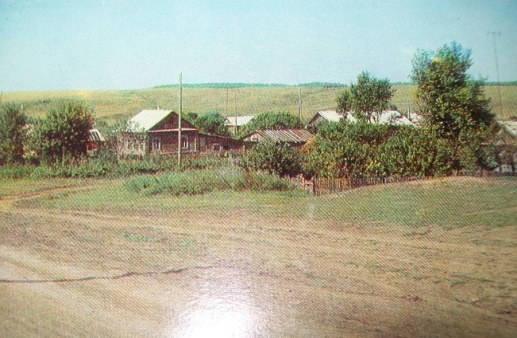 Выпуск   № 39                                 5 ноября  2018 годГазета выпущена при содействии Администрации сельского поселения Павловка муниципального района Красноармейский Самарской области                                                         официальное  опубликованиеЗАКЛЮЧЕНИЕПо результатам публичных слушаний сельского поселения ПавловкаМуниципального района Красноармейский Самарской области по проекту бюджета сельского поселения Павловка на 2019 год и на плановый период 2020 и 2021 годов.от « 05 » декабря 2018 г.1. Общее число жителей сельского поселения , принявших участие в публичных слушаниях - 4 ( четыре )2. Общая продолжительность публичных слушаний с 25 ноября 2018 года  по 04 декабря 2018 года.3. Вопрос, вынесенный для обсуждения на публичные слушания : «О проекте бюджета сельского поселения Павловка на 2019 год и на плановый период 2020 и 2021 годов».4. Обобщенные сведения, полученные при учете мнений, выраженных жителями сельского поселения Павловка и иными заинтересованными лицами по вопросам, вынесенным на публичные слушания:4.1. Мнения о целесообразности принятия проекта бюджета сельского поселения Павловка на 2019 год и на период 2020 и 2021 годов в редакции, обсуждаемой на публичных слушаниях: 4 ( четыре) человека.4.2. Предложения по проекту бюджета сельского поселения Павловка муниципального района Красноармейский Самарской области на 2019 год и на плановый период 2020 и 2021 годов :Предложений не поступило.4.3. Типичные мнения жителей, содержащие отрицательную оценку по проекту бюджета сельского поселения Павловка муниципального района Красноармейский Самарской области на 2019 год и на плановый период 2020 и 2021 годов :Отрицательных мнений не было.4.4. Типичные мнения жителей, содержащие положительную оценку по проекту бюджета сельского поселения Павловка муниципального района Красноармейский Самарской области на 2019 год и на плановый период 2020 и 2021 годов.а) одобрить проект бюджета сельского поселения Павловка на 2019 год и на плановый период 2020 и 2021 годов.Председатель Собрания представителейСельского поселения Павловка                                                            Л.В.ГришинаПротокол публичных слушанийв сельском поселении Павловка   муниципального района Красноармейский Самарской областиДата проведения публичных слушаний – с 25  ноября 2018 года по 04 декабря 2018 года.Место проведения публичных слушаний: 446154, Самарская область, Красноармейский район, с. Павловка, ул. Молодежная,д.19Вопросы, выносимые на публичные слушания: - «О проекте бюджета сельского поселения  Павловка муниципального района                                                                                          Красноармейский Самарской области на 2019 год и на плановый период 2020 и 2021                                                                                         годов».Подпись лица, ответственного за ведение протоколаПредседатель Собрания представителей с.п.Павловка __________________________Л.В.Гришина Номер страницы протокола публичных слушаний   1 ( один )Подпись лица, ответственного за ведение протоколаПредседатель собрания представителей с.п.Павловка __________________________Л.В.Гришина.Номер страницы протокола публичных слушаний   2 ( два )Дата и время внесения информации в протокол публичных слушаний, порядковый номер участника публичных слушанийИнформация о мнениях, предложениях и замечаниях, внесенных по вопросам публичных слушанийСведения о лице, выразившем свое мнение по вопросам, вынесенным на публичные слушания,( Ф.И.О.,  данные документа, удостоверяющего личность) №1 26.11.2018 г 09ч Проект бюджета сельского поселения одобряюБалашова Татьяна Алексеевна ,1962г ,Паспорт3606№604185 от07.04.2007г ОВД Красноармейского района ,Самарская область ,Красноармейский район, с. Павловка ,ул.А.Толстого,д.33№ 2. 28.11.2018г11 ч 10 минОдобряю проект .Рассмотрение бюджета населением актуально, население должно принимать участие в  формировании бюджета поселенияГвоздева Татьяна Николаевна, 1976г,Паспорт 3602№512032,ОВД Красноармейского района от 27.08.2002г; Самарская область, Красноармейский  район, с.Павловка, ул.Черемушки,д7№ 330.11.2018 г14 ч 45 минПоложительно оцениваю вынесенный на публичные слушания проект Бюджета сельского поселения Павловка на 2019 год и на плановый период 2020 - 2021 годовСкопинцева Валентина Анатольевна, 1976г, Паспорт 3601№522393 ,ОВД Красноармейского района от 06.06.2001г;Самарская область, Красноармейский район ,с. Павловка ,ул.Шоссейная ,д3 кв1Дата и время внесения информации в протокол публичных слушаний, порядковый номер участника публичных слушанийИнформация о мнениях, предложениях и замечаниях, внесенных по вопросам публичных слушанийСведения о лице, выразившем свое мнение по вопросам, вынесенным на публичные слушания,( Ф.И.О.,  данные документа, удостоверяющего личность) № 403.12.2018 г15 ч 20 минУчастие  населения  в формировании бюджета считаю очень актуальным.Проект бюджета сельского поселения на 2019 год и плановый период 2020 – 2021 годов одобряю.Губарева Ольга Евгеньевна ,1971г ,Паспорт3616№273931 от 21.10.2016г ОУФМС России по Самарской области в Красноармейском районе; Самарская область ,Красноармейский район,с.Павловка,ул.А.Толстого,д28 Кв.1СОУЧРЕДИТЕЛИ:Администрация сельского поселения Павловский муниципального района Красноармейский Самарской области, Собрание представителей сельского поселения Павловка муниципального района Красноармейский Самарской области	ИЗДАТЕЛЬ:Администрация сельского поселения Павловский муниципального района Красноармейский Самарской областиЮРИДИЧЕСКИЙ адрес:446154, Самарская область,  Красноармейский район, с.Павловка, ул.Молодежная д.19ПОЧТОВЫЙ адрес:446154, Самарская область,  Красноармейский район, с.Павловка, ул.Молодежная д.19ОТВЕТСТВЕННЫЙза выпуск заместитель главы администрации поселенияБалашоваТатьяна АлексеевнаТЕЛ: 51 – 4 – 42Тираж: 100 экзРАСПРОСТРАНЯЕТСЯ  БЕСПЛАТНО